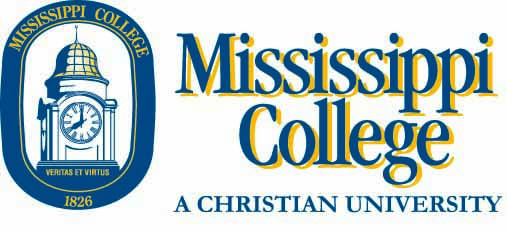 For students who are POLITICAL SCIENCE majors:The Department of History and Political Science suggests that History majors take the following classes in their first semester.The following schedule represents what a “TYPICAL” Political Science major might take.ENG 	101  	English Composition						3 hoursMAT	105	Contemporary Math (OR appropriate higher level math)	3 hoursPLS	101	Intro to Political Science					3 hours (OR PLS 201: American National Government)HIS	103	World Civ. (OR	 HIS 211:  US History)				3 hours		BIB	110	Old Testament (OR BIB 120: New Testament)		3 hour										15 hoursYou may have AP credit, dual enrollment, or transfer hours that would change this “typical” schedule.  You may be on a varsity sports team or in the choir and may need to adjust this schedule.  The truth is that no one is typical, but this schedule is a good place to start.  When you meet with your advisor to register, be sure to tell him/her about your specific  set of circumstances so you end up with YOUR schedule and not just atypical schedule.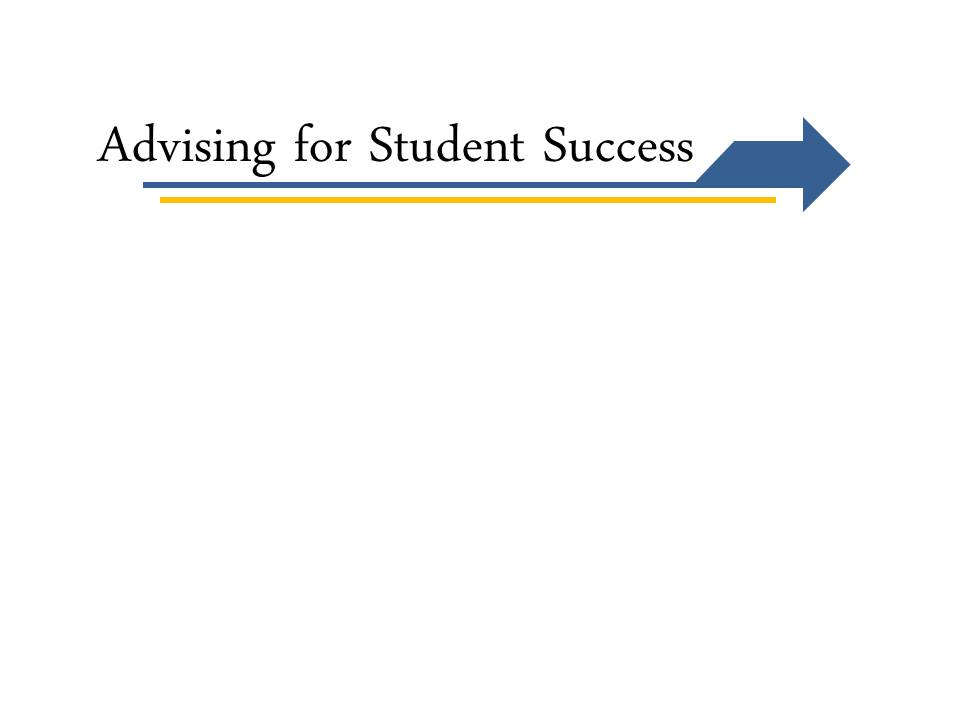 